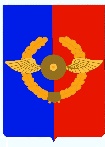 Российская ФедерацияИркутская областьУсольское районное муниципальное образованиеА Д М И Н И С Т Р А Ц И Я Городского поселенияСреднинского муниципального образованияП О С Т А Н О В Л Е Н И Е    От 18.05.2020 г.                                  п. Средний                                              №	 26Об исполнении муниципальных программ за 2019 годВ соответствии с Постановлением от 02.11.2017 г. № 76 «Об утверждении Порядка разработки, утверждения и реализации муниципальных программ городского поселения Среднинского муниципального образования,  ст.ст. 23,47 Устава городского поселения Среднинского  муниципального образования, Администрация городского поселения Среднинского муниципального образованияП О С Т А Н О В Л Я Е Т:Утвердить отчет муниципальных программ городского поселения Среднинского муниципального образования на 2017-2021 годы», за 2019 год  (Приложение №1).Настоящее Постановление вступает в силу со дня его официального опубликования. Опубликовать данное Постановление в средствах массовой информации и разместить на официальном сайте городского поселения Среднинского муниципального образования в информационно-телекоммуникационной сети Интернет srednyadm.ru.Контроль за данным постановлением оставляю за собой.Глава городского поселения Среднинского муниципального образования                                         В.Д. Барчуков                                              Приложение 1                                                     к Постановлению                                                                             главы городского поселения                                                                               Среднинского                                                                              муниципального образования                                                                             от 18.05.2020 г.  № 26Анализ объема финансирования муниципальной программыза ____2019 г.____ (отчетный период)	(тыс. руб.)№п/пНаименованиеОсновных мероприятийНаименованиеОсновных мероприятийИсточникифинансированияОбъемфинансирования,тыс. руб.Объемфинансирования,тыс. руб.Отклонение,Отклонение,Пояснения поосвоению№п/пНаименованиеОсновных мероприятийНаименованиеОсновных мероприятийИсточникифинансированияплан на годфакт-/+%12234567811Муниципальная программа "Устойчивое развитие экономической базы городского поселения Среднинского муниципального образования" на 2017-2021 годыМуниципальная программа "Устойчивое развитие экономической базы городского поселения Среднинского муниципального образования" на 2017-2021 годы11.1Подпрограмма "Обеспечение деятельности главы городского поселения Среднинского муниципального образования"   на 2017-2021 годыПодпрограмма "Обеспечение деятельности главы городского поселения Среднинского муниципального образования"   на 2017-2021 годы1559,001533,43-25,571,6711.2Подпрограмма "Обеспечение деятельности администрации городского поселения Среднинского муниципального образования"  на 2017-2021 гг.Подпрограмма "Обеспечение деятельности администрации городского поселения Среднинского муниципального образования"  на 2017-2021 гг.15707,5214164,91-1542,61711.2.2Основное мероприятие "Обеспечение финансовыми средствами резервного фонда  городское поселение Среднинского муниципального образования"  на 2017-2021 годыОсновное мероприятие "Обеспечение финансовыми средствами резервного фонда  городское поселение Среднинского муниципального образования"  на 2017-2021 годы200,00--11.2.3Основное мероприятие "Информационное обеспечение Среднинского муниципального образования" на 2017-2021 годыОсновное мероприятие "Информационное обеспечение Среднинского муниципального образования" на 2017-2021 годы150,00139,83-10,177,2711.2.4Основное мероприятие  "Осуществление полномочий Российской Федерации в области содействия занятости населения, включая расходы по осуществлению этих полномочий на 2017-2021 годы"Основное мероприятие  "Осуществление полномочий Российской Федерации в области содействия занятости населения, включая расходы по осуществлению этих полномочий на 2017-2021 годы"139,29118,03-21,2618,0111.2.5Основное мероприятие  "Межбюджетные трансферты бюджетам муниципальных районов из бюджетов поселений и межбюджетные трансферты бюджетам поселений из бюджетов муниципальных районов на осуществление части полномочий по решению вопросов местного значения в соответствии с заключенными соглашениями на 2017-2021 годы"Основное мероприятие  "Межбюджетные трансферты бюджетам муниципальных районов из бюджетов поселений и межбюджетные трансферты бюджетам поселений из бюджетов муниципальных районов на осуществление части полномочий по решению вопросов местного значения в соответствии с заключенными соглашениями на 2017-2021 годы"142,34142,3400Итого по муниципальной программе 1, в том числе:Итого по муниципальной программе 1, в том числе:Итого по муниципальной программе 1, в том числе:17266,5216098,55-1167,977,26федеральный бюджетфедеральный бюджетфедеральный бюджетбюджет Иркутской областибюджет Иркутской областибюджет Иркутской областибюджет Иркутской областибюджет городского поселения Среднинского муниципального образования бюджет городского поселения Среднинского муниципального образования бюджет городского поселения Среднинского муниципального образования бюджет городского поселения Среднинского муниципального образования 17266,5216098,55другие источникидругие источникидругие источникидругие источникиСправочно: капитальные расходыСправочно: капитальные расходыСправочно: капитальные расходыСправочно: капитальные расходы22Муниципальная программа "О противодействии терроризму и экстремизму, обеспечение пожарной безопасности на территории городского поселения Среднинского муниципального образования на 2017 – 2021 гг."Муниципальная программа "О противодействии терроризму и экстремизму, обеспечение пожарной безопасности на территории городского поселения Среднинского муниципального образования на 2017 – 2021 гг."Итого по муниципальной программе 2, в том числе:Итого по муниципальной программе 2, в том числе:Итого по муниципальной программе 2, в том числе:59,0653,56-5,5010,27федеральный бюджетфедеральный бюджетфедеральный бюджетбюджет Иркутской областибюджет Иркутской областибюджет Иркутской областибюджет Иркутской областибюджет городского поселения Среднинского муниципального образования бюджет городского поселения Среднинского муниципального образования бюджет городского поселения Среднинского муниципального образования бюджет городского поселения Среднинского муниципального образования 59,0653,56другие источникидругие источникидругие источникидругие источникиСправочно: капитальные расходыСправочно: капитальные расходыСправочно: капитальные расходыСправочно: капитальные расходы33Муниципальная программа "Благоустройство, дорожное хозяйство и развитие коммунальной инфраструктуры в Среднинском муниципальном образовании на 2017-2021годы"Муниципальная программа "Благоустройство, дорожное хозяйство и развитие коммунальной инфраструктуры в Среднинском муниципальном образовании на 2017-2021годы"33.1Основное мероприятие "Осуществление дорожной деятельности на территории городского поселения Среднинского муниципального образования на 2017-2021 годы"Основное мероприятие "Осуществление дорожной деятельности на территории городского поселения Среднинского муниципального образования на 2017-2021 годы"2190,901797,18-393,7221,9133.2Основное мероприятие "Благоустройство территории на 2017-2021 годы"Основное мероприятие "Благоустройство территории на 2017-2021 годы"4394,554305,08-89,472,083.3Основное мероприятие «Землеустройство и градостроительство» на 2017-2020 годыОсновное мероприятие «Землеустройство и градостроительство» на 2017-2020 годы517,00516,75-0,250,05Итого по муниципальной программе 3, в том числе:Итого по муниципальной программе 3, в том числе:Итого по муниципальной программе 3, в том числе:7102,456619,01-483,447,30федеральный бюджетфедеральный бюджетфедеральный бюджетбюджет Иркутской областибюджет Иркутской областибюджет Иркутской областибюджет Иркутской областибюджет городского поселения Среднинского муниципального образования бюджет городского поселения Среднинского муниципального образования бюджет городского поселения Среднинского муниципального образования бюджет городского поселения Среднинского муниципального образования 7102,456619,01другие источникидругие источникидругие источникидругие источникиСправочно: капитальные расходыСправочно: капитальные расходыСправочно: капитальные расходыСправочно: капитальные расходы4.Муниципальная программа «Развитие духовно–нравственного воспитания и физического развития молодёжи в Среднинском муниципальном образовании 2017–2021 годы».Муниципальная программа «Развитие духовно–нравственного воспитания и физического развития молодёжи в Среднинском муниципальном образовании 2017–2021 годы».4.1. Основное мероприятие "Культурно-массовые мероприятия" на 2017-2021 годы Основное мероприятие "Культурно-массовые мероприятия" на 2017-2021 годы2332,962292,73-40,231,754.2.Основное мероприятие "Развитие физкультуры и спорта Среднинского муниципального образования " на 2017-2021 годыОсновное мероприятие "Развитие физкультуры и спорта Среднинского муниципального образования " на 2017-2021 годы1631,501609,36-22,141,38Итого по муниципальной программе 4, в том числе:Итого по муниципальной программе 4, в том числе:Итого по муниципальной программе 4, в том числе:Итого по муниципальной программе 4, в том числе:3964,463902,09-62,371,6федеральный бюджетфедеральный бюджетбюджет Иркутской областибюджет Иркутской областибюджет Иркутской областибюджет Иркутской области1351,401351,4000бюджет городского поселения Среднинского  муниципального образования бюджет городского поселения Среднинского  муниципального образования бюджет городского поселения Среднинского  муниципального образования бюджет городского поселения Среднинского  муниципального образования 3964,463902,09другие источникидругие источникидругие источникидругие источникиСправочно: капитальные расходыСправочно: капитальные расходыСправочно: капитальные расходыСправочно: капитальные расходы5.Муниципальная программа «Социальная поддержка в Среднинском муниципальном образовании 2017–2021 годы».Муниципальная программа «Социальная поддержка в Среднинском муниципальном образовании 2017–2021 годы».5.1.Основное мероприятие "Старшее поколение" на 2017-2021 годыОсновное мероприятие "Старшее поколение" на 2017-2021 годы226,80181,80-45,0024,755.2.Основное мероприятие "Поддержка социально ориентированных некоммерческих организаций на территории городского поселения Среднинского муниципального образования " на 2017-2021 годыОсновное мероприятие "Поддержка социально ориентированных некоммерческих организаций на территории городского поселения Среднинского муниципального образования " на 2017-2021 годы200,00157,34-42,6627,115.3Основное мероприятие "Пенсионное обеспечение" на 2017-2021 годыОсновное мероприятие "Пенсионное обеспечение" на 2017-2021 годы134,21134,21005.4Основное мероприятие "Социальная поддержка отдельных категорий граждан на 2017-2021 годы"Основное мероприятие "Социальная поддержка отдельных категорий граждан на 2017-2021 годы"100,00100,0000Итого по муниципальной программе 5, в том числе:Итого по муниципальной программе 5, в том числе:Итого по муниципальной программе 5, в том числе:Итого по муниципальной программе 5, в том числе:661,01573,34-87,6715,29федеральный бюджетфедеральный бюджетбюджет Иркутской областибюджет Иркутской областибюджет Иркутской областибюджет Иркутской областибюджет городского поселения Среднинского  муниципального образования бюджет городского поселения Среднинского  муниципального образования бюджет городского поселения Среднинского  муниципального образования бюджет городского поселения Среднинского  муниципального образования 661,01573,34другие источникидругие источникидругие источникидругие источникиСправочно: капитальные расходыСправочно: капитальные расходыСправочно: капитальные расходыСправочно: капитальные расходы26Муниципальная программа "Формирование городской среды городского поселения Среднинского муниципального образования на 2018 – 2022 гг."Муниципальная программа "Формирование городской среды городского поселения Среднинского муниципального образования на 2018 – 2022 гг."Итого по муниципальной программе 6, в том числе:Итого по муниципальной программе 6, в том числе:Итого по муниципальной программе 6, в том числе:1071,001036,80-34,203,30федеральный бюджетфедеральный бюджетфедеральный бюджетбюджет Иркутской областибюджет Иркутской областибюджет Иркутской областибюджет Иркутской областибюджет городского поселения Среднинского муниципального образования бюджет городского поселения Среднинского муниципального образования бюджет городского поселения Среднинского муниципального образования бюджет городского поселения Среднинского муниципального образования 1071,001036,80другие источникидругие источникидругие источникидругие источникиСправочно: капитальные расходыСправочно: капитальные расходыСправочно: капитальные расходыСправочно: капитальные расходы